.[S01] LOCK FORWARD RIGHT, SCUFF, TURN 1/4 RIGHT, STOMP UP, TURN 1/4 RIGHT, SCUFF[S02] LOCK FORWARD LEFT, SCUFF, TURN 1/4 LEFT, STOMP UP, TURN 1/4 LEFT, SCUFF[S03] VAUDEVILLE LEFT, VAUDEVILLE RIGHT*[S04] ROCK FORWARD RIGHT, STEP BACK, HOLD, COASTER STEP LEFT, SCUFF[S05] WEAVE RIGHT, TURN 1/4 RIGHT & ROCK FORWARD, TURN 1/2 RIGHT, SCUFF[S06] WEAVE LEFT, TURN 1/4 LEFT & ROCK FORWARD, TURN 1/2 LEFT, STOMP UP[S07] TOES STRUT FORWARD (RIGHT, LEFT), KICK, HOOK, KICK, FLICK UP BACK[S08] TURN 1/4 LEFT, STOMP UP, TURN 1/4 LEFT, SCUFF, DOUBLE PIVOT 1/2 LEFTREPEATTAG: after 2nd repetition (on 1st wall)GRAPEVINE RIGHT, STOMP UP, HEEL SWITCHES (LEAD LEFT)GRAPEVINE LEFT, STOMP UP, HEEL SWITCHES (LEAD RIGHT)RESTART: after 32 count (4th section) of the 5th repetition (on 1st wall)FINAL: (to change 4th section of the dance)ROCK FORWARD RIGHT, STEP BACK, HOLD, REVERSE PIVOT TURN, 2 STOMPGood Memories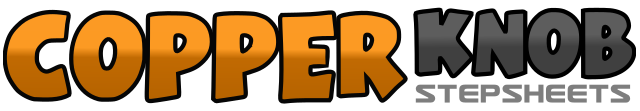 .......Count:64Wall:2Level:Low Intermediate.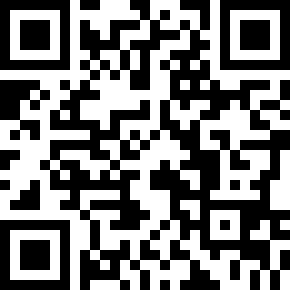 Choreographer:Adriano Castagnoli (IT) - May 2019Adriano Castagnoli (IT) - May 2019Adriano Castagnoli (IT) - May 2019Adriano Castagnoli (IT) - May 2019Adriano Castagnoli (IT) - May 2019.Music:Good Memories - Lexi LarsenGood Memories - Lexi LarsenGood Memories - Lexi LarsenGood Memories - Lexi LarsenGood Memories - Lexi Larsen........1-2Step Right Forward, Lock Left Behind Right3-4Step Right Forward, Scuff Left Beside Right5-6Turn 1/4 Right And Step Left To Left Side, Stomp Up Right Beside Left (03:00)7-8Turn 1/4 Right And Step Right Forward, Scuff Left Beside Right (06:00)1-2Step Left Forward, Lock Right Behind Left3-4Step Left Forward, Scuff Right Beside Left5-6Turn 1/4 Left And Step Right To Right Side, Stomp Up Left Beside Right (03:00)7-8Turn 1/4 Left And Step Left Forward, Scuff Right Beside Left (12:00)1-2Cross Right Over Left, Step Diagonally Back Left To Left3-4Touch Right Heel Diagonally Forward Right, Step Right Onto Place5-6Cross Left Over Right, Step Diagonally Back Right To Right7-8Touch Left Heel Diagonally Forward Left, Step Left Onto Place1-2Rock Forward On Right, Return On Left3-4Step Right Back, Hold5-6Step Left Back, Step Right Beside Left7-8Step Left Forward, Scuff Right Beside Left1-2Step Right To Right Side, Cross Left Behind Right3-4Step Diagonally Back Right To Right, Cross Left Over Right5-6Turn 1/4 Right And Rock Forward On Right, Return Onto Left (03:00)7-8Turn 1/2 Right On Left And Step Right Forward, Scuff Left Beside Right (09:00)1-2Step Left To Left Side, Cross Right Behind Left3-4Step Diagonally Back Left To Left, Cross Right Over Left5-6Turn 1/4 Left And Rock Forward On Left, Return Onto Right (06:00)7-8Turn 1/2 Left On Right And Step Left Forward, Stomp Up Right Beside Left (12:00)1-2Step Forward On Right Toe, Drop Heel Taking Weight3-4Step Forward On Left Toe, Drop Heel Taking Weight5-6Kick Right Forward, Hook Right Over Left7-8Kick Right Forward, Flick Up Back Right1-2Turn 1/4 Left And Step Right To Right Side, Stomp Up Left Beside Right (09:00)3-4Turn 1/4 Left And Step Left Forward, Scuff Right Beside Left (06:00)5-6Step Right Forward, Pivot 1/2 Turn Left (12:00)7-8Repeat 5-6 (06:00)1-2Step Right To Right Side, Cross Left Behind Right3-4Step Right To Right Side, Stomp Up Left Beside Right5-6Touch Left Heel Forward, Step Left Beside Right7-8Touch Right Heel Forward, Step Right Beside Left1-2Step Left To Left Side, Cross Right Behind Left3-4Step Left To Left Side, Stomp Up Right Beside Left5-6Touch Right Heel Forward, Step Right Beside Left7-8Touch Left Heel Forward, Step Left Beside Right1-2Rock Forward On Right, Return On Left (06:00)3-4Step Right Back, Hold5-6Touch Left Toe Back, Turn 1/2 Left (12:00)7-8Stomp Up Right Beside Left, Stomp Right To Right Side